Comparative actualistic study hints at origins of intriguing Miocene “coprolites” of PolandTomasz Brachaniec1, Dorota Środek1, Dawid Surmik1, Robert Niedźwiedzki2, Georgios L. Georgalis3, Bartosz J. Płachno4, Piotr Duda5, Alexander Lukeneder6, Przemysław Gorzelak7, Mariusz A. Salamon1*Supplementary InformationSupplementary Table1. List of taxa of observed fish excrements. Fossil representatives taken from1.Supplementary Table 2. List of taxa of observed amphibian excrements. Fossil representatives taken from1.Supplementary Table 3. List of taxa of observed bird excrements. Fossil representatives taken from1.Supplementary Table 4. List of taxa of observed mammals excrements. Fossil representatives taken from1.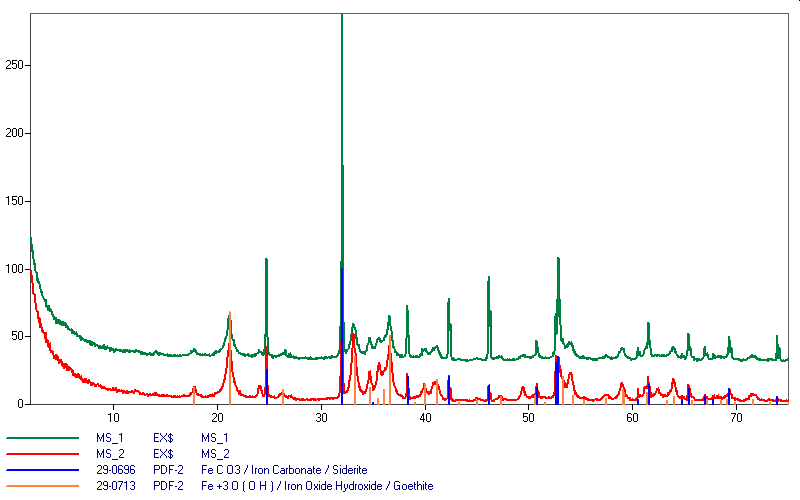 Supplementary Figure 1. XRD diffractograms for two coprolite morphotypes. Green line – morphotype 1, red line – morphotype 2.Supplementary Movie 1.  Tomographic animation of Miocene coprolite from Turów.ReferencesDvořák, Z., Mach K., Prokop, J. & Knor, S. Třetihorní fauna severočeské hnědouhelné pávne, 1-175 (Granit Publishing House, 2010). modern fishfossil representativeAspius sp.Aspius sp., Aspius laubei, Barbus sp., Barbus bohemicusLeuciscus sp.Palaeoleuciscus sp., Palaeoleuciscus chartacerusTinca sp.Palaeotinca sp., Palaeotinca egeriana, Palaeotinca obtruncatamodern amphibiansfossil representativeAndrias sp.Andrias bohemicus, Andrias cf. scheuchzeri, Chelotriton cf. paradoxusmodern birdsfossil representativePhalacrocorax sp.Nectornis sp., Phalacrocorax littorarisStrigiformes indet.Prosybris antiqua, Mioglaux debellatrix, Intulula tinniparaAquila sp.Polemaetus sp.Accipiter sp.Accipitridae indet.modern mammalsfossil representativeUrsus sp.Ursavus elmensis, Ursavus isorei, Tomocyon sp., Hemicyon cf. stehlini, Amphicyon bohemicus, Amphicyon major, Megamphicyon giganteus, Cynelos schlosseriRhinocerotidae indet.Mesaceratherium aff. paulhiacense, Prosantorhinus laubei, Protaceratherium minutumCervus sp.Procervulus cf. praelucidusEquidae indet.Anchitherium aurelianense